Colegio Mercedes Marín del Solar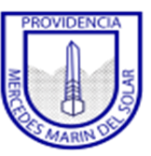 Profesora Isabel Albornoz.Nivel 1° básicos. Asignatura Artes Visuales.ORIENTACIONES PARA GUIAR EL APRENDIZAJE A DISTANCIADocente:   Isabel Albornoz                                            Asignatura: Artes Visuales                                             Nivel: 1°básico Unidad: Las Emociones y Vida Cotidiana                Fecha: semana del 25 de mayo   OA:        OA 1: Expresar y crear trabajos de arte a partir de la observación del: entorno natural: paisaje, animales y plantas, entorno cultural: vida cotidiana y familiar, entorno artístico: obras de arte local, chileno, latinoamericano y del resto del mundo                                                           Auto evaluación  Una vez terminado la actividad el niño o niña debe completar una auto evaluación para ver el progreso de su trabajo, esta debe estar pegada en la parte de atrás del dibujo  o en una hoja  extra del cuaderno, no es necesario imprimir ya que se puede hacer la auto evaluación en voz alta, escribir el número  y su respuesta al lado de este (dibujo de carita).Aprendizaje esperado por el estudianteActividadesdisponibles en página web del colegioProfundización en texto escolarMINEDUC yotros materiales y/o recursos             Evaluación Expresan sus gustos personales por medio de pinturas y esculturas sobre su vida cotidiana (por ejemplo: comidas y juguetes preferidos, mascotas, entre otros). Conversar con un adulto cuáles son tus cosas favoritas ej: color, animal doméstico o salvaje, fruta, comida, canción, película, ropa, lugar, luego dividir una hoja de tu cuaderno o croquera en cuatro.En cada espacio dibujan lo que indica el enunciado, comida, animal, juguete, película o cuento favorito.*Al lado de cada dibujo escribir lo que se dibujó.Dibuja comida favorita.Dibuja animal favorito.Dibuja juego o juguete favorito.Dibuja película o cuento favorito.Escribe lo que dibujo.Orden y limpieza en el trabajó. Autoevaluación.¡Autoevaluó mi desempeño!Nombre: _______________________________________Fecha: semana del 25 de mayo.Marca con una x como realizaste tu trabajo